Список делЦель работыПознакомить и получить навыки в реализации списка дел с помощью React-компонентов.Задания для выполнения1. Реализуйте веб-приложение «Список дел» с помощью стандартного React-компонента:class TodoApp extends React.Component {  constructor(props) {    super(props);    this.state = { items: [], text: '' };    this.handleChange = this.handleChange.bind(this);    this.handleSubmit = this.handleSubmit.bind(this);  }  render() {    return (      <div>        <h3>TODO</h3>        <TodoList items={this.state.items} />        <form onSubmit={this.handleSubmit}>          <label htmlFor="new-todo">            What needs to be done?          </label>          <input            id="new-todo"            onChange={this.handleChange}            value={this.state.text}          />          <button>            Add #{this.state.items.length + 1}          </button>        </form>      </div>    );  }  handleChange(e) {    this.setState({ text: e.target.value });  }  handleSubmit(e) {    e.preventDefault();    if (this.state.text.length === 0) {      return;    }    const newItem = {      text: this.state.text,      id: Date.now()    };    this.setState(state => ({      items: state.items.concat(newItem),      text: ''    }));  }}class TodoList extends React.Component {  render() {    return (      <ul>        {this.props.items.map(item => (          <li key={item.id}>{item.text}</li>        ))}      </ul>    );  }}ReactDOM.render(  <TodoApp />,  document.getElementById('todos-example'));Техническое заданиеПриложение должно содержать меню (более 4х элементов) – группировка дел по категориям (личные, работа, учеба, отдых и т.д.) с возможностью вести список в каждом из категорий.Оформление страниц не должно включать шрифты с засечками и нечитабельные цветовые сочетания.Каждая категория должна сопровождаться пиктограммой.Пример для реализации: 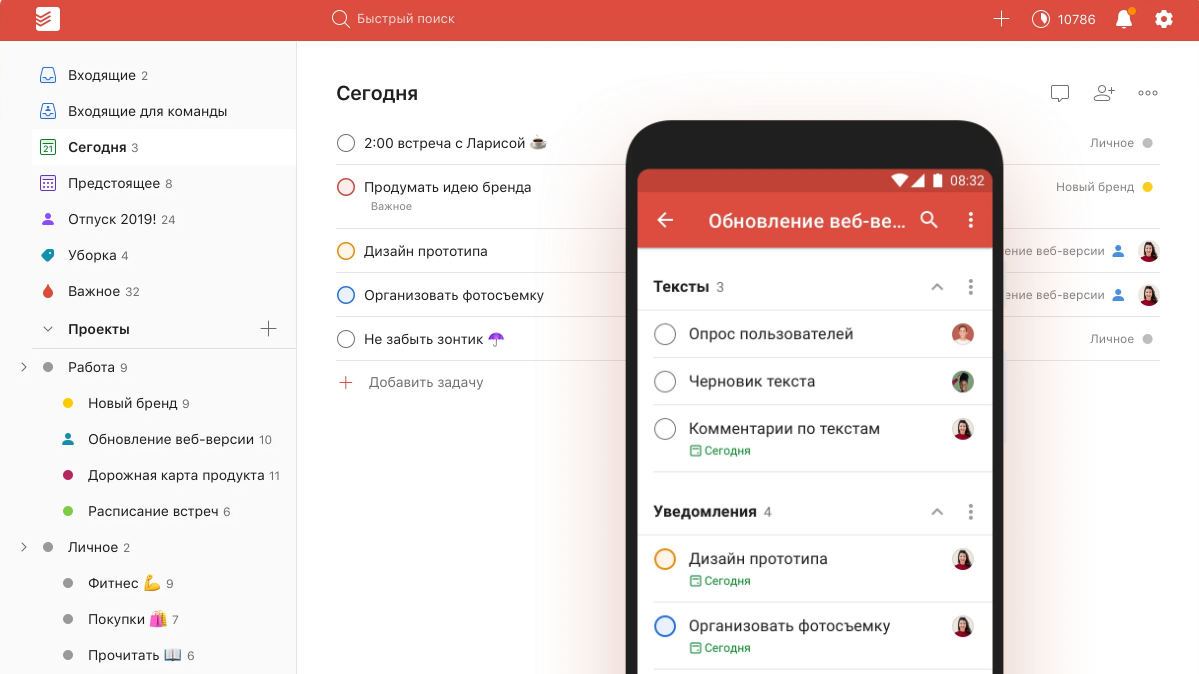 2. Загрузить созданную страницу на GitHub в репозиторий tera, используя формат в названии Фамилия (латинскими буквами)_13.Методические указанияДля реализации вашего проекта можно использовать любую структуру проекта. Например, реализацию внутри html-страницы:<!DOCTYPE html><html><head>    <meta charset="utf-8" />    <title>Hello React</title></head><body>    <div id="app"></div>    <script crossorigin src="https://unpkg.com/react@16/umd/react.production.min.js"></script>    <script crossorigin src="https://unpkg.com/react-dom@16/umd/react-dom.production.min.js"></script>    <script src="https://cdnjs.cloudflare.com/ajax/libs/babel-standalone/6.25.0/babel.min.js"></script>    <script type="text/babel">….Бутстрап можно подключить по инструкции: https://itchief.ru/bootstrap/installationСочетание читабельных цветосочетаний можно проверить здесь:https://colorable.jxnblk.com/feffff/9cc2a5Код пиктограмм можно взять здесь:http://konstantinbulgakov.com/tools/iconsДополнительные задания:Добавьте другие компоненты React (слайдеры, виджеты, карточки дел, анимацию и т.д.), создайте для них функционал.